RENESANCEje historické období a po gotice další umělecký sloh, který do naší země přichází z jihu           z (evropský stát mající tvar boty) _________ v (96 : 6) __. století. V překladu znamená renesance znovuzrození.Renesance tedy znovuzrození antiky - kultury starého Řecka a Říma.Důležitým se stává člověk a jeho život na pozemském světě, je reakcí na období středověké gotiky, kdy se pozornost upírala spíše k Bohu a k tomu, co nastane po smrti.Důležité pro toto období je množství nových objevů a vynálezů, které rozšiřují vědění člověka.Vyber, které 2 objevy a vynálezy přispěli k rozvoji renesance:Objev mobilního telefonu                  C) Objevení AmerikyVynález knihtisku                              D) Vynález televize jako zdroje informacíPro nový STAVEBNÍ  SLOH je typické budování pohodlných obydlí pro šlechtu. Tato obydlí vznikají buď jako novostavby, nebo přestavbou starých temných a již nevyhovujících středověkých hradů.Napiš alespoň 3 rozdíly mezi hrady a zámky: 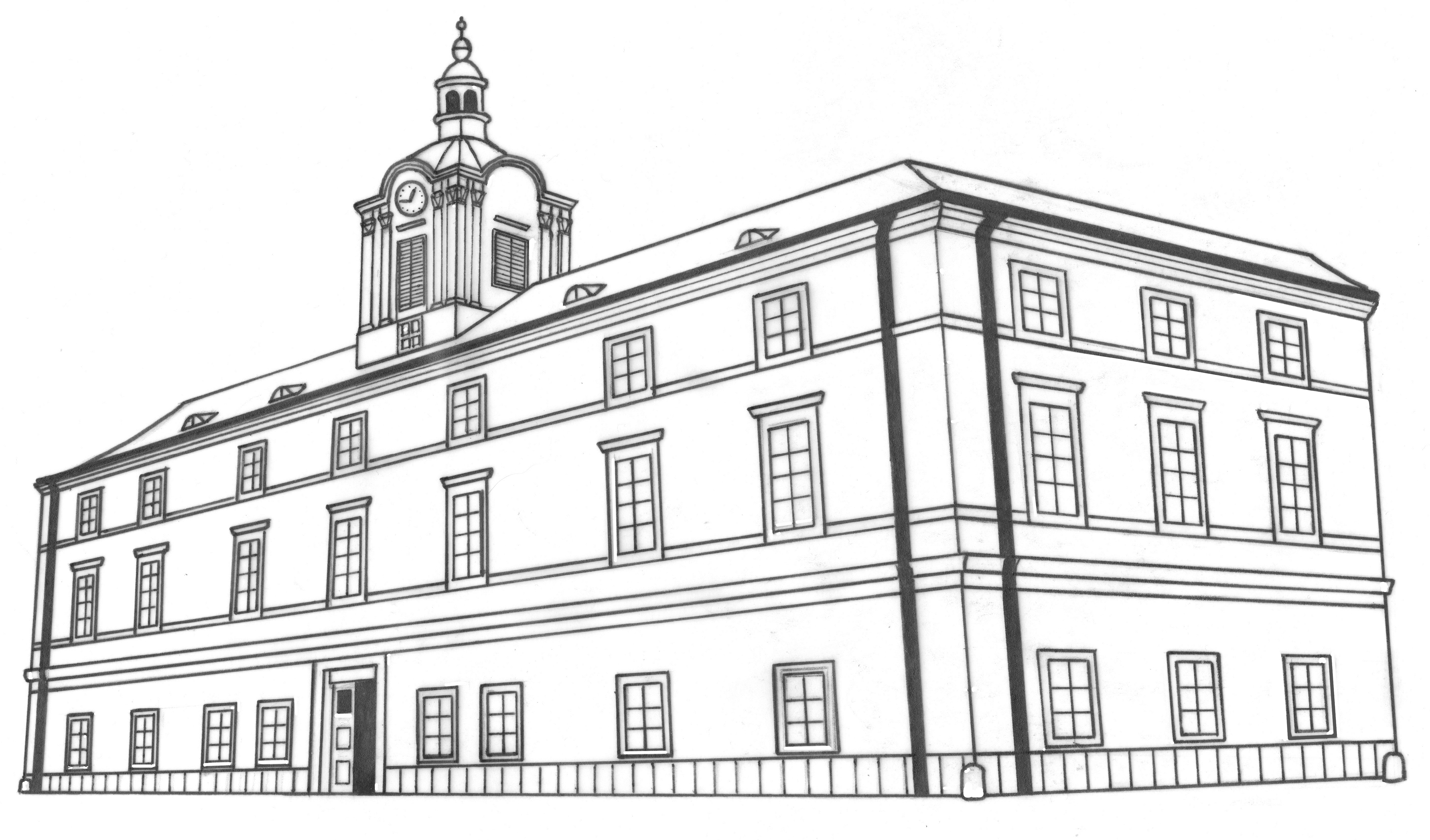 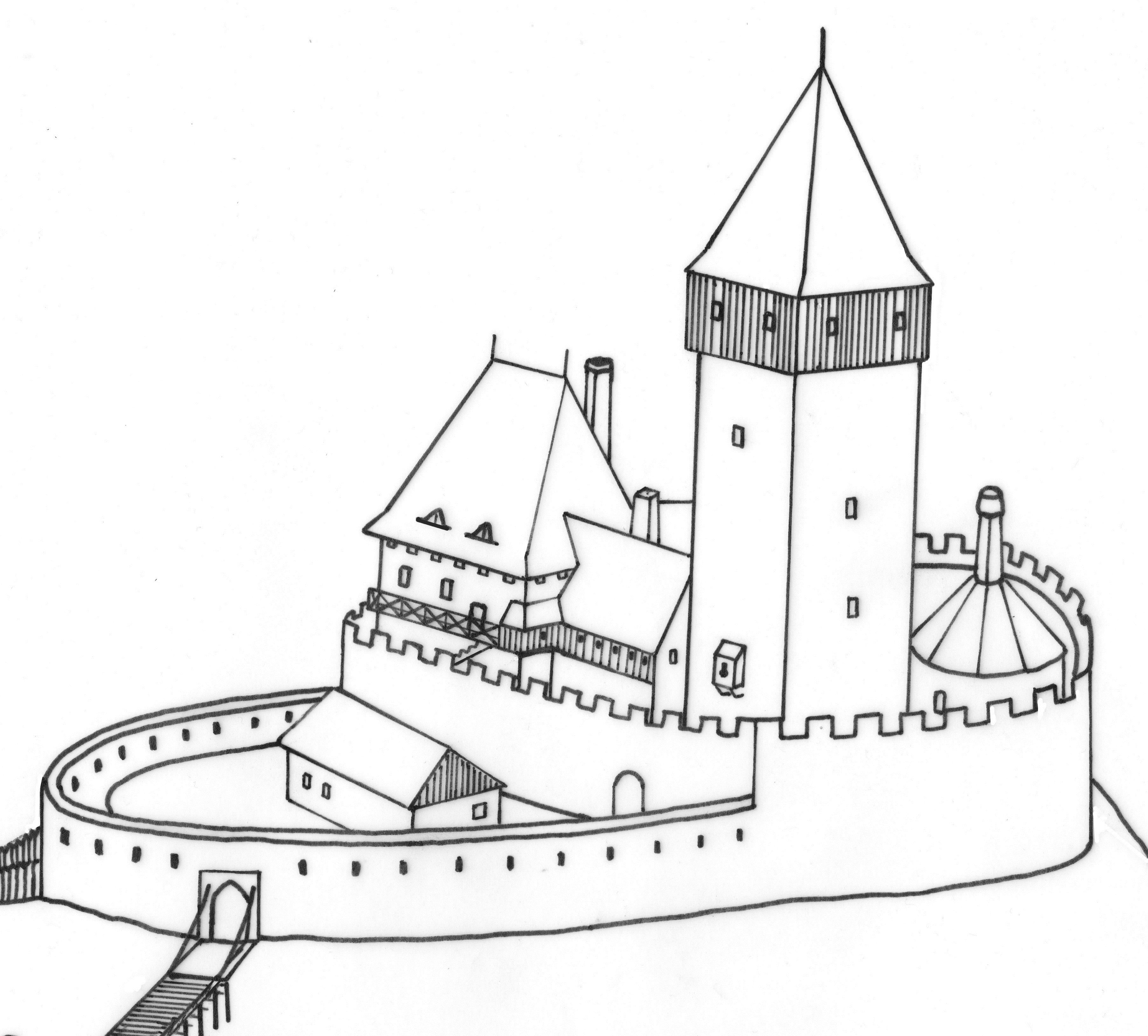 Hlavní stavební materiálem se stává cihla, která bývá omítnuta a často zdobena: SGRAFITOVÁ VÝZDOBA – jde o takové zdobení omítky, kdy je nejdříve nanesena spodní tmavá vrstva a na ni vrchní světlá. Na vrchní vrstvu se předkreslí různé motivy. Často to jsou tzv. psaníčka, rostlinné ornamenty, ale i celé obrazy. Potom se obrazce vyškrabují, až se objeví tmavá spodní vrstva.Jaké je synonymum ke slovu PSANÍČKO? _________________Vysvětli, co znamená graffiti:______________________________________ Dalšími znaky renesance jsou obdélníková okna s kamenným orámováním, arkády/arkádové ochozy na zámcích a zdobené štíty na domech.Pojmenuj stavební prvky, které vidíš na obrázcích: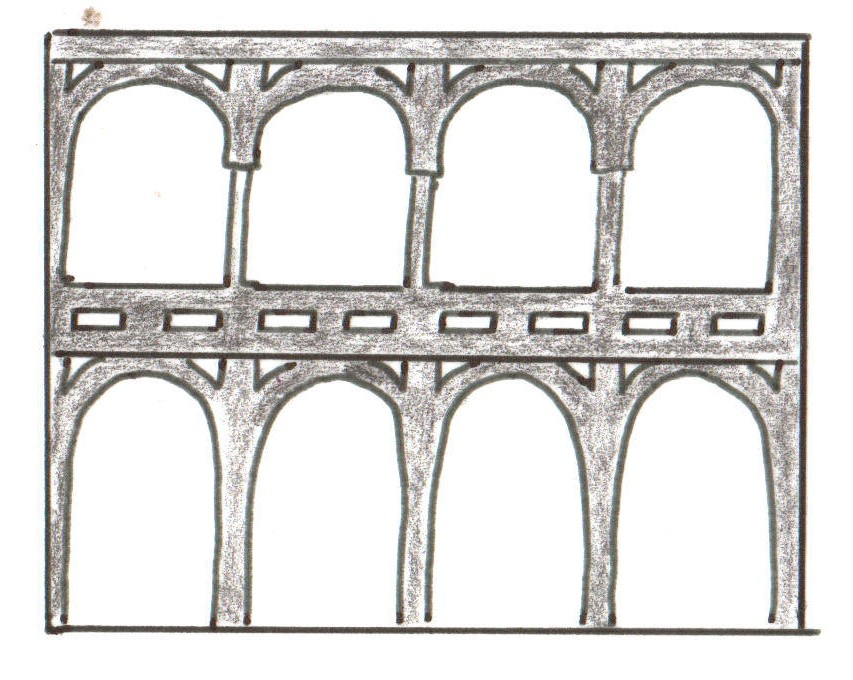 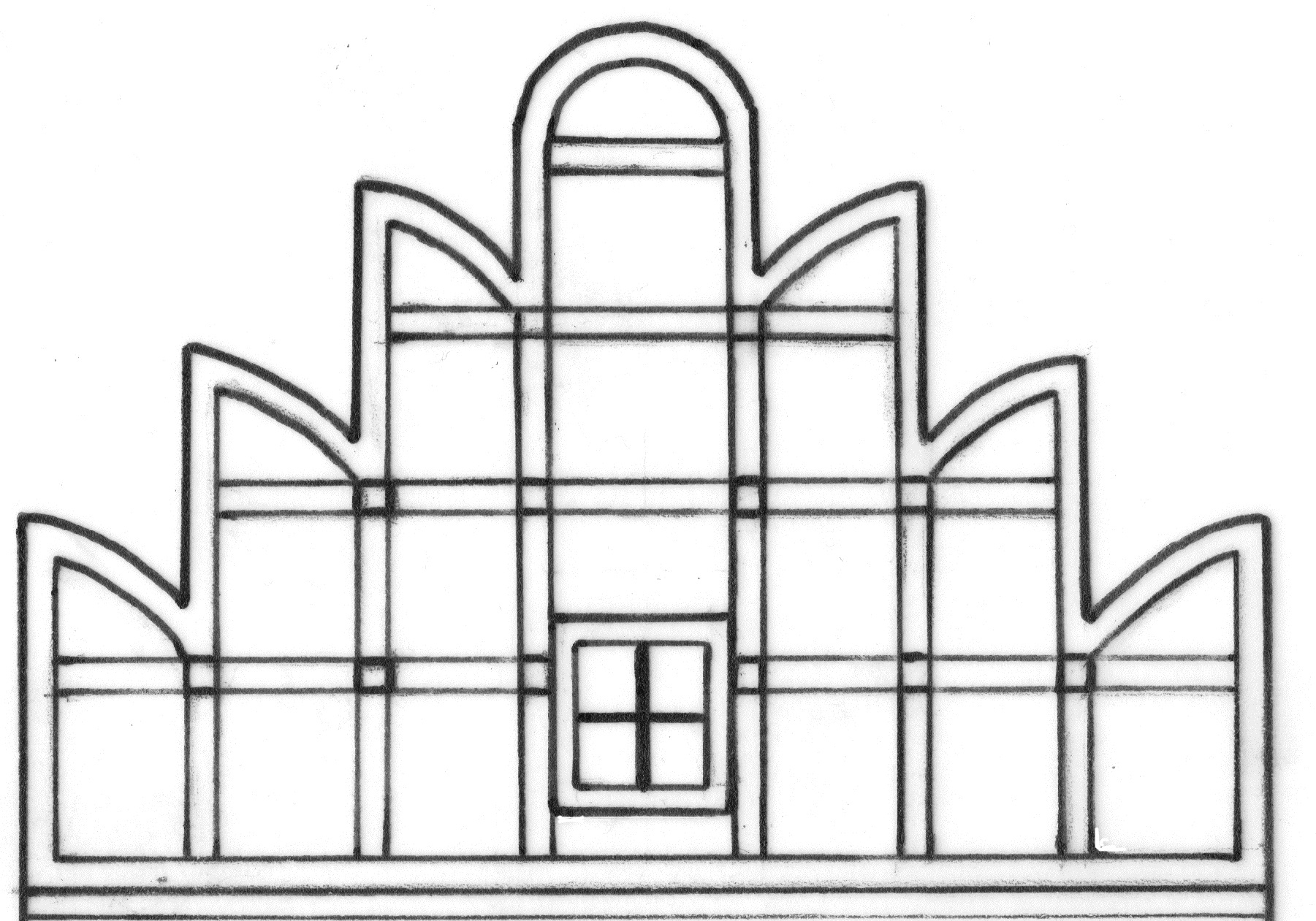 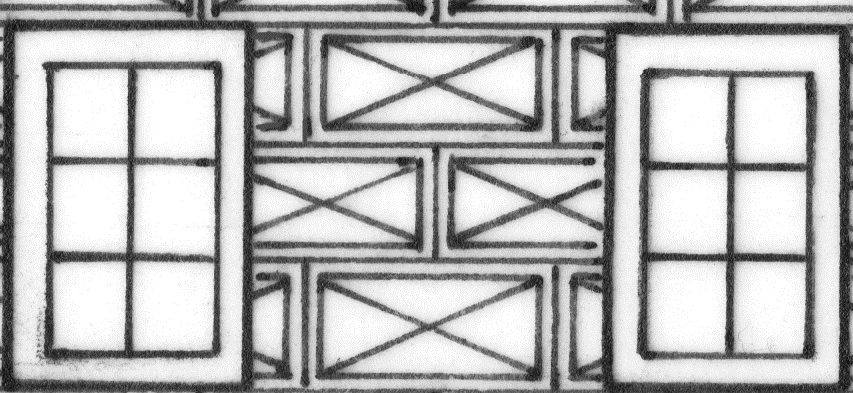 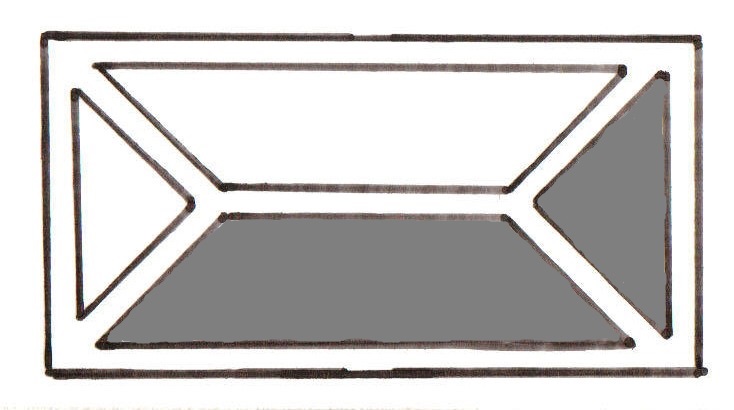 RENESANCE -řešeníje historické období a po gotice další umělecký sloh, který do naší země přichází       z jihu z (evropský stát mající tvar boty) Itálie v (96 : 6) 16. století. V překladu znamená renesance znovuzrození.Renesance tedy znovuzrození antiky - kultury starého Řecka a Říma.Důležitým se stává člověk a jeho život na pozemském světě, je reakcí na období středověké gotiky, kdy se pozornost upírala spíše k Bohu a k tomu, co nastane po smrti.Důležité pro toto období je množství nových objevů a vynálezů, které rozšiřují vědění člověka.Vyber, které 2 objevy a vynálezy přispěli k rozvoji renesance:Objev mobilního telefonu                  C) Objevení AmerikyVynález knihtisku                              D) Vynález televize jako zdroje informacíPro nový STAVEBNÍ  SLOH je typické budování pohodlných obydlí pro šlechtu. Tato obydlí vznikají buď jako novostavby, nebo přestavbou starých temných a již nevyhovujících středověkých hradů.Napiš alespoň 3 rozdíly mezi hrady a zámky: Hlavní stavební materiálem se stává cihla, která bává omítnuta a často zdobena: SGRAFITOVÁ VÝZDOBA – jde o takové zdobení omítky, kdy je nejdříve nanesena spodní tmavá vrstva a na ni vrchní světlá. Na vrchní vrstvu se předkreslí různé motivy. Často to jsou tzv. psaníčka, rostlinné ornamenty, ale i celé obrazy. Potom se obrazce vyškrabují, až se objeví tmavá spodní vrstva.Jaké je synonymum ke slovu PSANÍČKO? Dopis.Vysvětli, co znamená graffiti: Druh výtvarného vyjádření barvami – nejčastěji sprayovými. Je prováděno ve městech, kde se autoři výtvarně vyjadřují pomocí barev na veřejných plochách (domy, dopravní prostředky, zdi...). Autory bývají mladí lidé/děti. A toto umění je často chápáno jako protest proti společnosti.Dalšími znaky renesance jsou obdélníková okna s kamenným orámováním, arkády/arkádové ochozy na zámcích a zdobené štíty na domech.                      Zdobený štít                                                         Arkády                   Obdélníková okna                                                  PsaníčkoHRADZÁMEKHRADZÁMEKKamenný, nepohodlný, studený, strohé vybavení.Zdoben zvenku omítkou, sgrafitem. Pohodlný, bohaté vybavení.Hlavně obranná funkce.Je určen pro pohodlné bydlení a také reprezentuje bohatství šlechty.Nemá zahradu, jen hospodářská stavení a okolní lesy, kam panstvo jezdí lovit.Je budována i zahrada, kerá slouží na procházky šlechty, trávení volného času.